РОССИЙСКАЯ ФЕДЕРАЦИЯЗАКОНОРЕНБУРГСКОЙ ОБЛАСТИОБ УПОЛНОМОЧЕННОМ ПО ЗАЩИТЕ ПРАВ ПРЕДПРИНИМАТЕЛЕЙВ ОРЕНБУРГСКОЙ ОБЛАСТИПринятпостановлениемЗаконодательного СобранияОренбургской областиот 6 ноября 2013 г. N 1869Настоящий Закон в соответствии с Федеральным законом от 7 мая 2013 года N 78-ФЗ "Об уполномоченных по защите прав предпринимателей в Российской Федерации" определяет правовое положение, основные задачи и компетенцию Уполномоченного по защите прав предпринимателей в Оренбургской области.Глава I. ОБЩИЕ ПОЛОЖЕНИЯСтатья 1. Основы правового статуса Уполномоченного по защите прав предпринимателей в Оренбургской области1. Должность Уполномоченного по защите прав предпринимателей в Оренбургской области (далее - Уполномоченный) учреждается в соответствии с Федеральным законом от 7 мая 2013 года N 78-ФЗ "Об уполномоченных по защите прав предпринимателей в Российской Федерации" в целях защиты прав и законных интересов субъектов предпринимательской деятельности, зарегистрированных в органе, осуществляющем государственную регистрацию на территории Оренбургской области, и субъектов предпринимательской деятельности, права и законные интересы которых были нарушены на территории Оренбургской области (далее - субъекты предпринимательской деятельности в Оренбургской области).(часть 1 в ред. Закона Оренбургской области от 06.05.2014 N 2302/671-V-ОЗ)2. Должность Уполномоченного относится к государственной должности Оренбургской области и входит в реестр государственных должностей Оренбургской области.(часть 2 в ред. Закона Оренбургской области от 06.05.2014 N 2302/671-V-ОЗ)3. Исключена. - Закон Оренбургской области от 06.05.2014 N 2302/671-V-ОЗ.4. В своей деятельности Уполномоченный руководствуется общепризнанными принципами и нормами международного права, международными договорами, Конституцией Российской Федерации, федеральным законодательством, Уставом (Основным Законом) Оренбургской области, настоящим Законом и иными нормативными правовыми актами Оренбургской области.5. Уполномоченный при осуществлении своих полномочий независим от органов государственной власти Оренбургской области и органов местного самоуправления Оренбургской области (далее - органы местного самоуправления).6. Деятельность Уполномоченного дополняет существующие средства защиты прав и законных интересов субъектов предпринимательской деятельности в Оренбургской области, не отменяет и не влечет за собой пересмотра компетенции органов государственной власти Оренбургской области, органов местного самоуправления, их должностных лиц, обеспечивающих защиту и восстановление нарушенных прав и законных интересов субъектов предпринимательской деятельности в Оренбургской области.Статья 2. Основные задачи Уполномоченного(в ред. Закона Оренбургской области от 06.05.2014 N 2302/671-V-ОЗ)Основными задачами Уполномоченного являются:1) защита прав и охраняемых законом интересов субъектов предпринимательской деятельности в Оренбургской области;2) осуществление контроля за соблюдением прав и законных интересов субъектов предпринимательской деятельности в Оренбургской области органами исполнительной власти Оренбургской области, органами местного самоуправления;3) содействие беспрепятственной реализации прав и законных интересов субъектов предпринимательской деятельности в Оренбургской области;4) содействие усилению гарантий государственной защиты прав и законных интересов субъектов предпринимательской деятельности в Оренбургской области;5) внесение предложений по совершенствованию законодательства о предпринимательской деятельности;6) правовое просвещение субъектов предпринимательской деятельности в Оренбургской области по вопросам принадлежащих им прав и законных интересов, форм и методов их защиты;7) взаимодействие с предпринимательским сообществом;8) содействие развитию общественных институтов, ориентированных на защиту прав и законных интересов субъектов предпринимательской деятельности;9) участие в формировании и реализации государственной политики в области развития предпринимательской деятельности, защиты прав и законных интересов субъектов предпринимательской деятельности.Статья 3. Принципы деятельности УполномоченногоДеятельность Уполномоченного строится на основе принципов законности, справедливости, ответственности, гуманности, открытости, объективности и доступности, а также взаимодействия и сотрудничества с органами государственной власти Оренбургской области, территориальными органами федеральных органов исполнительной власти, органами местного самоуправления, должностными лицами, организациями независимо от их организационно-правовых форм и форм собственности, общественными объединениями и их структурными подразделениями, выражающими интересы субъектов предпринимательской деятельности в Оренбургской области.Глава II. ПОРЯДОК НАЗНАЧЕНИЯ НА ДОЛЖНОСТЬИ ОСВОБОЖДЕНИЯ ОТ ДОЛЖНОСТИ УПОЛНОМОЧЕННОГО(в ред. Закона Оренбургской областиот 06.05.2014 N 2302/671-V-ОЗ)Статья 4. Требования, предъявляемые к Уполномоченному(в ред. Закона Оренбургской области от 18.08.2021 N 2973/826-VI-ОЗ)Уполномоченным может быть назначен гражданин Российской Федерации не моложе тридцати лет, постоянно проживающий в Российской Федерации, не имеющий гражданства (подданства) иностранного государства либо вида на жительство или иного документа, подтверждающего право на постоянное проживание гражданина Российской Федерации на территории иностранного государства, и имеющий высшее образование.Статья 5. Порядок назначения на должность и освобождения от должности Уполномоченного(в ред. Закона Оренбургской области от 06.05.2014 N 2302/671-V-ОЗ)1. Уполномоченный назначается на должность Губернатором Оренбургской области по согласованию с Уполномоченным при Президенте Российской Федерации по защите прав предпринимателей с учетом мнения предпринимательского сообщества Оренбургской области.Порядок учета мнения предпринимательского сообщества Оренбургской области при назначении кандидата на должность Уполномоченного определяется правовым актом Губернатора Оренбургской области.(абзац введен Законом Оренбургской области от 14.11.2014 N 2716/770-V-ОЗ)2. Решение о назначении Уполномоченного на должность и об освобождении от должности оформляется указом Губернатора Оренбургской области.3. Указ Губернатора Оренбургской области о назначении на должность Уполномоченного подлежит официальному опубликованию.4. Уполномоченный считается вступившим в должность со дня вступления в силу соответствующего указа Губернатора Оренбургской области.5. Уполномоченный имеет удостоверение, являющееся документом, подтверждающим его полномочия.Удостоверение Уполномоченного подписывается и вручается Губернатором Оренбургской области.Положение об удостоверении Уполномоченного утверждается Губернатором Оренбургской области.(часть 5 введена Законом Оренбургской области от 14.11.2014 N 2716/770-V-ОЗ)Статья 6. Срок полномочий Уполномоченного(в ред. Закона Оренбургской области от 06.05.2014 N 2302/671-V-ОЗ)1. Уполномоченный назначается на должность сроком на 5 лет.2. Полномочия Уполномоченного прекращаются со дня вступления в должность нового Уполномоченного либо со дня вступления в силу указа Губернатора Оренбургской области о досрочном прекращении полномочий Уполномоченного.3. Одно и то же лицо не может быть назначено на должность Уполномоченного более чем на два срока подряд.Статья 6-1. Ограничения, запреты и обязанности, связанные с замещением должности Уполномоченного(введена Законом Оренбургской области от 06.05.2014 N 2302/671-V-ОЗ)1. На Уполномоченного распространяются ограничения, установленные статьей 12.1 Федерального закона от 25 декабря 2008 года N 273-ФЗ "О противодействии коррупции".(часть 1 в ред. Закона Оренбургской области от 13.03.2019 N 1467/382-VI-ОЗ)2. Утратила силу. - Закон Оренбургской области от 13.03.2019 N 1467/382-VI-ОЗ.3. Уполномоченному, его супруге (супругу) и несовершеннолетним детям запрещается открывать и иметь счета (вклады), хранить наличные денежные средства и ценности в иностранных банках, расположенных за пределами территории Российской Федерации, владеть и (или) пользоваться иностранными финансовыми инструментами.4. Уполномоченный в порядке, установленном нормативными правовыми актами Российской Федерации и Оренбургской области, обязан:(в ред. Закона Оренбургской области от 09.03.2016 N 3802/1040-V-ОЗ)1) представлять сведения о своих доходах, об имуществе и обязательствах имущественного характера, а также сведения о доходах, об имуществе и обязательствах имущественного характера своих супруги (супруга) и несовершеннолетних детей;(п. 1 в ред. Закона Оренбургской области от 09.03.2016 N 3802/1040-V-ОЗ)2) представлять сведения о своих расходах, а также о расходах своих супруги (супруга) и несовершеннолетних детей по каждой сделке по приобретению земельного участка, другого объекта недвижимости, транспортного средства, ценных бумаг (долей участия, паев в уставных (складочных) капиталах организаций), цифровых финансовых активов, цифровой валюты, совершенной им, его супругой (супругом) и (или) несовершеннолетними детьми в течение календарного года, предшествующего году представления сведений (далее - отчетный период), если общая сумма таких сделок превышает общий доход Уполномоченного и его супруги (супруга) за три последних года, предшествующих отчетному периоду, и об источниках получения средств, за счет которых совершены эти сделки;(п. 2 в ред. Закона Оренбургской области от 02.09.2022 N 470/170-VII-ОЗ)3) утратил силу. - Закон Оренбургской области от 03.11.2017 N 575/138-VI-ОЗ.4.1. В случае возникновения у Уполномоченного личной заинтересованности при исполнении должностных обязанностей, которая приводит или может привести к конфликту интересов, Уполномоченный обязан уведомить об этом Губернатора Оренбургской области в порядке, установленном указом Губернатора Оренбургской области, и принять меры по предотвращению или урегулированию такого конфликта.(часть 4.1 введена Законом Оренбургской области от 03.11.2017 N 575/138-VI-ОЗ)5. Уполномоченный, нарушивший запреты, ограничения и обязанности, установленные частями 1 - 4.1 настоящей статьи, несет ответственность, предусмотренную федеральными конституционными законами, федеральными законами и иными нормативными правовыми актами Российской Федерации.(в ред. Законов Оренбургской области от 09.03.2016 N 3802/1040-V-ОЗ, от 03.11.2017 N 575/138-VI-ОЗ)Уполномоченный освобождается от ответственности за несоблюдение ограничений и запретов, требований о предотвращении или об урегулировании конфликта интересов и неисполнение обязанностей, установленных Федеральным законом от 25 декабря 2008 года N 273-ФЗ "О противодействии коррупции" и другими федеральными законами в целях противодействия коррупции, в случае, если несоблюдение таких ограничений, запретов и требований, а также неисполнение таких обязанностей признается следствием не зависящих от него обстоятельств в порядке, предусмотренном частями 3 - 6 статьи 13 Федерального закона от 25 декабря 2008 года N 273-ФЗ "О противодействии коррупции".(абзац введен Законом Оренбургской области от 31.08.2023 N 835/340-VII-ОЗ)6. В случае, если владение Уполномоченным ценными бумагами (долями участия, паями в уставных (складочных) капиталах организаций) приводит или может привести к конфликту интересов, указанное лицо обязано передать принадлежащие ему ценные бумаги (доли участия, паи в уставных (складочных) капиталах организаций) в доверительное управление в соответствии с гражданским законодательством Российской Федерации.(в ред. Закона Оренбургской области от 09.03.2016 N 3802/1040-V-ОЗ)Статья 7. Освобождение от должности Уполномоченного(в ред. Закона Оренбургской области от 06.05.2014 N 2302/671-V-ОЗ)1. Уполномоченный освобождается от должности в связи:с истечением срока полномочий;досрочным прекращением полномочий.2. Полномочия Уполномоченного прекращаются досрочно в случаях:подачи заявления о сложении полномочий;прекращения гражданства Российской Федерации или приобретения гражданства (подданства) иностранного государства либо получения вида на жительство или иного документа, подтверждающего право на постоянное проживание гражданина Российской Федерации на территории иностранного государства;(в ред. Закона Оренбургской области от 18.08.2021 N 2973/826-VI-ОЗ)вступления в законную силу обвинительного приговора суда в отношении Уполномоченного;нарушения требований статьи 6-1 настоящего Закона;признания его судом недееспособным, ограниченно дееспособным, безвестно отсутствующим или объявления его умершим;(в ред. Закона Оренбургской области от 27.04.2018 N 1017/242-VI-ОЗ)его неспособности по состоянию здоровья или по иным причинам в течение длительного времени (не менее 4 месяцев подряд) исполнять свои обязанности;в связи с утратой доверия Губернатора Оренбургской области;его смерти.3. Решение об освобождении от должности Уполномоченного в связи с досрочным прекращением полномочий принимается Губернатором Оренбургской области по представлению Уполномоченного при Президенте Российской Федерации по защите прав предпринимателей либо с его согласия.4. Уполномоченный в порядке, предусмотренном федеральными конституционными законами, федеральными законами, законами Оренбургской области, подлежит освобождению от должности в связи с утратой доверия в случаях:непринятия им мер по предотвращению и (или) урегулированию конфликта интересов, стороной которого он является, за исключением случаев, установленных федеральными законами;(в ред. Закона Оренбургской области от 31.08.2023 N 835/340-VII-ОЗ)непредставления сведений о своих доходах, расходах, об имуществе и обязательствах имущественного характера, а также о доходах, расходах, об имуществе и обязательствах имущественного характера своих супруги (супруга) и несовершеннолетних детей либо предоставления заведомо неполных сведений, за исключением случаев, установленных федеральными законами, либо предоставления заведомо недостоверных сведений;(в ред. Закона Оренбургской области от 31.08.2023 N 835/340-VII-ОЗ)участия на платной основе в деятельности органа управления коммерческой организации, за исключением случаев, установленных федеральным законом;осуществления предпринимательской деятельности;вхождения в состав органов управления, попечительских или наблюдательных советов, иных органов иностранных некоммерческих неправительственных организаций и действующих на территории Российской Федерации их структурных подразделений, если иное не предусмотрено международным договором Российской Федерации или законодательством Российской Федерации.4-1. Уполномоченный, которому стало известно о возникновении у подчиненного ему лица личной заинтересованности, которая приводит или может привести к конфликту интересов, подлежит освобождению от должности в связи с утратой доверия также в случае непринятия им мер по предотвращению и (или) урегулированию конфликта интересов, стороной которого является подчиненное ему лицо, за исключением случаев, установленных федеральными законами.(часть 4-1 введена Законом Оренбургской области от 29.06.2017 N 458/113-VI-ОЗ; в ред. Закона Оренбургской области от 31.08.2023 N 835/340-VII-ОЗ)4-2. Сведения о прекращении полномочий Уполномоченного в связи с утратой доверия за совершение коррупционного правонарушения, за исключением сведений, составляющих государственную тайну, включаются структурным подразделением по вопросам государственной гражданской службы и кадровой работы аппарата Губернатора и Правительства Оренбургской области в реестр лиц, уволенных в связи с утратой доверия, предусмотренный статьей 15 Федерального закона от 25 декабря 2008 года N 273-ФЗ "О противодействии коррупции".(часть 4-2 в ред. Закона Оренбургской области от 31.08.2023 N 833/338-VII-ОЗ)5. В случае досрочного освобождения Уполномоченного от должности новый Уполномоченный должен быть назначен Губернатором Оренбургской области в течение одного месяца со дня досрочного освобождения предыдущего Уполномоченного от должности в порядке, установленном статьями 4 - 6 настоящего Закона.Глава III. ДЕЯТЕЛЬНОСТЬ УПОЛНОМОЧЕННОГОСтатья 8. Осуществление деятельности УполномоченнымПри осуществлении своей деятельности Уполномоченный вправе:1) запрашивать и получать от органов государственной власти, органов местного самоуправления и у должностных лиц необходимые сведения, документы и материалы;2) обращаться в суд с заявлением о признании недействительными ненормативных правовых актов, признании незаконными решений и действий (бездействия) органов государственной власти Оренбургской области, органов местного самоуправления, иных органов, организаций, наделенных федеральным законом отдельными государственными или иными публичными полномочиями, должностных лиц в случае, если оспариваемые ненормативный правовой акт, решение и действие (бездействие) не соответствуют закону или иному нормативному правовому акту и нарушают права и законные интересы субъектов предпринимательской деятельности в Оренбургской области в сфере предпринимательской деятельности, незаконно возлагают на них какие-либо обязанности, создают иные препятствия для осуществления предпринимательской деятельности;3) участвовать в обсуждении концепций и разработке проектов законов и иных нормативных правовых актов Оренбургской области, касающихся предпринимательской деятельности, готовить заключения по результатам рассмотрения указанных проектов;4) направлять в органы государственной власти Оренбургской области, органы местного самоуправления мотивированные предложения о принятии правовых актов, относящихся к сфере деятельности Уполномоченного, о внесении в них изменений или признании их утратившими силу;5) направлять обращения и жалобы субъектов предпринимательской деятельности в Оренбургской области в органы или должностным лицам, к компетенции которых относится разрешение жалобы по существу;6) принимать с письменного согласия субъектов предпринимательской деятельности в Оренбургской области участие в выездной проверке, проводимой в отношении субъектов предпринимательской деятельности в Оренбургской области в рамках государственного контроля (надзора) или муниципального контроля;7) участвовать в заседаниях Законодательного Собрания Оренбургской области, его комитетах и комиссиях, Правительства Оренбургской области, органов исполнительной власти Оренбургской области по вопросам защиты прав и законных интересов субъектов предпринимательской деятельности в Оренбургской области;8) выступать с докладами на заседаниях Законодательного Собрания Оренбургской области и Правительства Оренбургской области, органов исполнительной власти Оренбургской области по вопросам защиты прав и законных интересов субъектов предпринимательской деятельности в Оренбургской области;9) направлять органам государственной власти Оренбургской области, территориальным органам федеральных органов исполнительной власти, органам местного самоуправления, их должностным лицам, руководителям организаций, в решениях и (или) действиях (бездействии) которых он усматривает нарушения прав и законных интересов субъектов предпринимательской деятельности в Оренбургской области, свое заключение, содержащее рекомендации о необходимых мерах по восстановлению нарушенных прав и законных интересов субъектов предпринимательской деятельности в Оренбургской области и предотвращению подобных нарушений в дальнейшем;10) информировать правоохранительные органы о фактах нарушения прав и законных интересов субъектов предпринимательской деятельности в Оренбургской области;11) обращаться к субъектам права законодательной инициативы с предложениями о внесении изменений в федеральное и областное законодательство по вопросам совершенствования законодательства в сфере предпринимательской деятельности;11.1) направлять Губернатору Оренбургской области мотивированные предложения об отмене или о приостановлении действия актов органов исполнительной власти Оренбургской области;(п. 11.1 введен Законом Оренбургской области от 30.03.2023 N 712/283-VII-ОЗ)11.2) в рамках рассмотрения жалоб субъектов предпринимательской деятельности без специального разрешения посещать расположенные в границах территории Оренбургской области места содержания под стражей и учреждения, исполняющие уголовные наказания в виде принудительных работ, ареста, лишения свободы, в целях защиты прав подозреваемых, обвиняемых и осужденных по делам о преступлениях, предусмотренных частями первой - четвертой статьи 159 и статьями 159.1 - 159.3, 159.5, 159.6, 160, 165, 201 Уголовного кодекса Российской Федерации, если эти преступления совершены индивидуальным предпринимателем в связи с осуществлением им предпринимательской деятельности и (или) управлением принадлежащим ему имуществом, используемым в целях осуществления предпринимательской деятельности, либо если эти преступления совершены членом органа управления коммерческой организации в связи с осуществлением им полномочий по управлению такой организацией либо в связи с осуществлением коммерческой организацией предпринимательской или иной экономической деятельности, а также частями пятой - седьмой статьи 159 и статьями 171, 171.1, 171.3 - 172.3, 173.1 - 174.1, 176 - 178, 180, 181, 183, 185 - 185.4, 190 - 199.4 Уголовного кодекса Российской Федерации;(п. 11.2 введен Законом Оренбургской области от 30.03.2023 N 712/283-VII-ОЗ)12) осуществлять иные действия в рамках своей компетенции в соответствии с федеральным и областным законодательством.Статья 9. Рассмотрение Уполномоченным жалобУполномоченный рассматривает жалобы субъектов предпринимательской деятельности в Оренбургской области на решения или действия (бездействие) органов государственной власти Оренбургской области, территориальных органов федеральных органов исполнительной власти в Оренбургской области, органов местного самоуправления, иных органов, организаций, наделенных федеральным законом отдельными государственными или иными публичными полномочиями, должностных лиц, нарушающие права и законные интересы субъектов предпринимательской деятельности в Оренбургской области.Статья 10. Порядок рассмотрения жалобы Уполномоченным1. Рассмотрение Уполномоченным обращений и жалоб субъектов предпринимательской деятельности в Оренбургской области осуществляется в соответствии с требованиями федерального законодательства.В случае установления факта нарушения прав субъектов предпринимательской деятельности в Оренбургской области Уполномоченный обязан направить субъектам предпринимательской деятельности в Оренбургской области разъяснение о формах и способах защиты прав и (или) принять меры для их защиты в соответствии с законодательством и в пределах компетенции, определенной настоящим Законом.2. Уполномоченный не вправе разглашать ставшие ему известными в процессе рассмотрения жалобы (обращения) сведения о частной жизни субъектов предпринимательской деятельности в Оренбургской области и других лиц без их письменного согласия.3. Уполномоченный уведомляет субъектов предпринимательской деятельности в Оренбургской области о результатах реализации мер по восстановлению его нарушенных прав и законных интересов с периодичностью не реже одного раза в два месяца.4. Руководители и иные должностные лица органов государственной власти Оренбургской области, территориальных органов федеральных органов исполнительной власти в Оренбургской области, органов местного самоуправления обязаны обеспечить прием Уполномоченного, а также предоставить ему запрашиваемые сведения, документы и материалы в срок, не превышающий пятнадцати дней со дня получения соответствующего запроса.5. Заключения и рекомендации Уполномоченного, содержащие предложения относительно возможных и необходимых мер восстановления нарушенных прав и свобод субъектов предпринимательской деятельности в Оренбургской области, направляются в соответствующие органы государственной власти Оренбургской области и органы местного самоуправления, организации, в компетенцию которых входит разрешение вопросов защиты и восстановления нарушенных прав и законных интересов субъектов предпринимательской деятельности в Оренбургской области.Статья 11. Взаимодействие Уполномоченного с органами и должностными лицами в Оренбургской областиУполномоченный в рамках своей компетенции осуществляет взаимодействие с органами государственной власти, органами местного самоуправления, полномочными представителями Президента Российской Федерации в федеральных округах, инвестиционными уполномоченными в федеральных округах и иными лицами.2. Утратила силу. - Закон Оренбургской области от 29.10.2015 N 3393/953-V-ОЗ.Статья 11.1. Воспрепятствование законной деятельности Уполномоченного(введена Законом Оренбургской области от 29.10.2015 N 3393/953-V-ОЗ)Вмешательство в деятельность Уполномоченного с целью повлиять на его решение, неисполнение должностными лицами требований, установленных настоящим Законом, а равно воспрепятствование деятельности Уполномоченного в иной форме влечет за собой ответственность, установленную Законом Оренбургской области "Об административных правонарушениях в Оренбургской области".Статья 12. Ежегодная информация, доклад, специальные доклады Уполномоченного1. В течение трех месяцев по окончании календарного года Уполномоченный направляет Уполномоченному при Президенте Российской Федерации по защите прав предпринимателей информацию о результатах своей деятельности с оценкой условий осуществления предпринимательской деятельности в Оренбургской области и предложениями о совершенствовании правового положения субъектов предпринимательской деятельности.2. В течение трех месяцев по окончании календарного года Уполномоченный направляет Губернатору Оренбургской области доклад, содержащий сведения о качественных и количественных показателях, характеризующих результаты деятельности Уполномоченного и состояние дел в сфере соблюдения и защиты прав и законных интересов субъектов предпринимательской деятельности в Оренбургской области, оценку условий осуществления предпринимательской деятельности в Оренбургской области, а также предложения о совершенствовании правового положения субъектов предпринимательской деятельности в Оренбургской области в части, относящейся к компетенции Уполномоченного.3. По отдельным вопросам соблюдения прав и законных интересов субъектов предпринимательской деятельности в Оренбургской области Уполномоченный вправе направлять Губернатору Оренбургской области специальные доклады. По результатам рассмотрения специального доклада Губернатор Оренбургской области может принять решение о мерах реагирования на факты, изложенные в докладе.Статья 13. Совещательные органы при Уполномоченном. Общественные представители Уполномоченного1. При Уполномоченном в целях оказания консультативной помощи может образовываться на общественных началах экспертный совет из числа лиц, обладающих необходимыми познаниями в области прав и законных интересов субъектов предпринимательской деятельности.2. Положение о деятельности экспертного совета утверждается Уполномоченным.3. Уполномоченный вправе образовывать консультативные и общественные советы, рабочие группы и иные совещательные органы, действующие на общественных началах, а также привлекать для участия в их деятельности представителей предпринимательского сообщества, общественных организаций, представителей органов государственной власти и органов местного самоуправления.4. Уполномоченный вправе назначать общественных представителей, действующих на общественных началах, оказывающих субъектам предпринимательской деятельности консультативную помощь по вопросам, относящимся к компетенции Уполномоченного.(часть 4 введена Законом Оренбургской области от 06.05.2014 N 2302/671-V-ОЗ)Глава III-1. ОРГАНИЗАЦИОННОЕ И ФИНАНСОВОЕ ОБЕСПЕЧЕНИЕДЕЯТЕЛЬНОСТИ УПОЛНОМОЧЕННОГО(введена Законом Оренбургской областиот 06.05.2014 N 2302/671-V-ОЗ)Статья 13-1. Аппарат Уполномоченного1. Для обеспечения деятельности Уполномоченного создается аппарат Уполномоченного.2. Аппарат Уполномоченного осуществляет юридическое, организационное, научно-аналитическое, информационно-справочное и иное обеспечение деятельности Уполномоченного.3. Аппарат является государственным органом, обладающим правами юридического лица, имеющим печать и бланки со своим наименованием, расчетные и иные счета.4. Уполномоченный:определяет численность, структуру и штатное расписание аппарата в пределах сметы расходов;издает распоряжения по вопросам, связанным с деятельностью аппарата, и непосредственно руководит его работой;назначает на должности сотрудников аппарата и распределяет между ними обязанности;решает иные вопросы деятельности аппарата.5. Сотрудникам аппарата, уполномоченным на проведение отдельных действий в ходе рассмотрения жалоб заявителей, должна быть выдана соответствующая доверенность за подписью Уполномоченного. В случае временного отсутствия Уполномоченного он может возложить исполнение части своих обязанностей на сотрудника аппарата.6. Сотрудники аппарата Уполномоченного являются государственными гражданскими служащими области. Права, обязанности и ответственность сотрудников аппарата Уполномоченного, а также условия прохождения ими государственной гражданской службы определяются федеральным и областным законодательством.Статья 13-2. Гарантии деятельности Уполномоченного(в ред. Закона Оренбургской области от 01.12.2022 N 579/213-VII-ОЗ)Гарантии деятельности и оплата труда Уполномоченного устанавливаются в соответствии с Законом Оренбургской области от 23 июня 2022 года N 437/142-VII-ОЗ "О высшем должностном лице Оренбургской области и лицах, замещающих государственные должности Оренбургской области".Статья 13-3. Финансовое обеспечение деятельности Уполномоченного и его аппаратаФинансирование деятельности Уполномоченного и его аппарата осуществляется за счет средств областного бюджета.В областном бюджете ежегодно предусматриваются отдельной строкой средства, необходимые для обеспечения деятельности Уполномоченного и его аппарата.Уполномоченный самостоятельно разрабатывает и исполняет свою смету расходов в пределах выделенных средств.Финансовая отчетность представляется Уполномоченным в порядке, установленном законодательством Российской Федерации.Глава IV. ЗАКЛЮЧИТЕЛЬНОЕ ПОЛОЖЕНИЕСтатья 14. Вступление в силу настоящего ЗаконаНастоящий Закон вступает в силу после его официального опубликования.ГубернаторОренбургской областиЮ.А.БЕРГг. Оренбург, Дом Советов12 ноября 2013 годаN 1869/568-V-ОЗ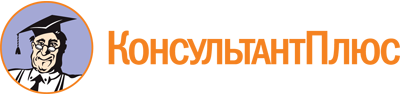 Закон Оренбургской области от 12.11.2013 N 1869/568-V-ОЗ
(ред. от 31.08.2023)
"Об Уполномоченном по защите прав предпринимателей в Оренбургской области"
(принят постановлением Законодательного Собрания Оренбургской области от 06.11.2013 N 1869)Документ предоставлен КонсультантПлюс

www.consultant.ru

Дата сохранения: 03.11.2023
 12 ноября 2013 годаN 1869/568-V-ОЗСписок изменяющих документов(в ред. Законов Оренбургской областиот 06.05.2014 N 2302/671-V-ОЗ,от 14.11.2014 N 2716/770-V-ОЗ,от 12.05.2015 N 3230/872-V-ОЗ, от 29.10.2015 N 3393/953-V-ОЗ,от 09.03.2016 N 3802/1040-V-ОЗ, от 29.06.2017 N 458/113-VI-ОЗ,от 03.11.2017 N 560/131-VI-ОЗ, от 03.11.2017 N 575/138-VI-ОЗ,от 27.04.2018 N 1017/242-VI-ОЗ, от 24.10.2018 N 1258/327-VI-ОЗ,от 13.03.2019 N 1467/382-VI-ОЗ, от 18.08.2021 N 2973/826-VI-ОЗ,от 02.09.2022 N 470/170-VII-ОЗ, от 01.12.2022 N 579/213-VII-ОЗ,от 30.03.2023 N 712/283-VII-ОЗ, от 31.08.2023 N 833/338-VII-ОЗ,от 31.08.2023 N 835/340-VII-ОЗ)